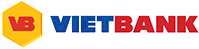 BIỂU PHÍ DỊCH VỤ TÀI KHOẢN VÀ DỊCH VỤ NGÂN QUỸ KHÁCH HÀNG DOANH NGHIỆPTheo quyết định số 2532/2021/QĐ-TGĐ ngày 13/09/2021STTGIAO DỊCHMỨC PHÍ DÀNH CHO KHÁCH HÀNGDỊCH VỤ TÀI KHOẢN THANH TOÁNDỊCH VỤ TÀI KHOẢN THANH TOÁNDỊCH VỤ TÀI KHOẢN THANH TOÁNI.QUY ĐỊNH CHUNGQUY ĐỊNH CHUNG1.Mở tài khoản 100.000 VNĐ/TK(áp dụng cho tất cả các loại tiền ngoại trừ các tài khoản ký quỹ/ tài khoản đầu tư/ vay trả nợ nước ngoài)2.Mở tài khoản theo yêu cầu3.Số dư tối thiểu Tại thời điểm mở tài khoản ngoại tệ, TTKD chưa yêu cầu KH duy trì số dư tối thiểu cho đến khi có dòng tiền ngoại tệ về TK; TTKD phong tỏa số ngoại tệ bằng số dư tối thiểu ngay khi TK mở mới nhận được báo có.20.000 VNĐ/1 USD/1 EUR/100 JPY hoặc ngoại tệ khác tương đương 1 USD4.Phí quản lý tài khoản4.Tài khoản thanh toán một chủ sở hữu100.000 VNĐ/5 USD/5 EUR/Quý hoặc ngoại tệ khác tương đương 5 USD/Quý4.Tài khoản thanh toán chung (đồng chủ sở hữu)200.000 VNĐ/10 USD/10 EUR/Quý  hoặc ngoại tệ khác tương đương 10 USD/Quý4.Lưu ý: TTKD thực hiện thu phí định kỳ hàng quý theo quy định.Thu chậm nhất vào ngày 25 hàng cuối QuýTrường hợp miễn phí quản lý tài khoản: Các tài khoản ký quỹ;Thời gian mở tài khoản của khách hàng ≤ 01 tháng;Các tài khoản ngừng hoạt động từ 6 tháng trở lên. Trường hợp khách hàng phát sinh giao dịch trở lại sẽ thực hiện thu phí từ sau 6 tháng kể từ khi khách hàng phát sinh giao dịch trở lạiLưu ý: TTKD thực hiện thu phí định kỳ hàng quý theo quy định.Thu chậm nhất vào ngày 25 hàng cuối QuýTrường hợp miễn phí quản lý tài khoản: Các tài khoản ký quỹ;Thời gian mở tài khoản của khách hàng ≤ 01 tháng;Các tài khoản ngừng hoạt động từ 6 tháng trở lên. Trường hợp khách hàng phát sinh giao dịch trở lại sẽ thực hiện thu phí từ sau 6 tháng kể từ khi khách hàng phát sinh giao dịch trở lại5.Phí quản lý tài khoản tiền gửi có tính năng thấu chi 0,1% Hạn mức thấu chi;TT: 800.000 VNĐ; TĐ: 5.000.000 VNĐ5.Lưu ý: TTKD thực hiện thu phí tại thời điểm mở tài khoản tiền gửi có tính năng thấu chi. Trường hợp cấp lại hạn mức thấu chi cho KH, thu phí tại thời điểm thực hiện thủ tục cấp lại hạn mức thấu chi.Lưu ý: TTKD thực hiện thu phí tại thời điểm mở tài khoản tiền gửi có tính năng thấu chi. Trường hợp cấp lại hạn mức thấu chi cho KH, thu phí tại thời điểm thực hiện thủ tục cấp lại hạn mức thấu chi.6.Đóng tài khoảnTrong vòng 12 tháng kể từ ngày mở tài khoản20.000 VNĐ/1 USD/1 EUR/100 JPY  hoặc ngoại tệ khác tương đương 1 USDTrên 12 tháng kể từ ngày mở tài khoảnMiễn phí7.Phí phong tỏa một phần hoặc toàn bộ số dư trên tài khoản Phong tỏa GTCG do Vietbank phát hành để vay vốn tại TCTD khác theo yêu cầu của KH100.000 VNĐPhong tỏa cho mục đích khác theo yêu cầu của KH50.000 VNĐ/lần/TKPhong tỏa theo yêu cầu của Vietbank hoặc theo quy định của pháp luậtMiễn phí8.Đăng ký tài khoản DN với cơ quan đăng ký kinh doanhĐịa bàn TP. Hà Nội và HCM300.000 VNĐ/lần Địa bàn TP Khác150.000 VNĐ/lầnII.GIAO DỊCH TÀI KHOẢN VNDGIAO DỊCH TÀI KHOẢN VND1.Nộp tiền mặt vào tài khoảnNộp tiền mặt vào tài khoảnCùng tỉnh/TP nơi mở tài khoảnMiễn phíKhác tỉnh/TP nơi mở tài khoản0,03%/số tiền nộp;TT: 20.000 VNĐ; TĐ: 1.000.000 VNĐ.2.Rút tiền mặt từ tài khoảnCùng tỉnh/TP nơi mở tài khoảnMiễn phíKhác tỉnh/TP nơi mở tài khoản0,03%/số tiền rút;TT: 20.000 VNĐ; TĐ: 1.000.000 VNĐ.Lưu ý:Thu phí kiểm đếm trong trường hợp:KH rút tiền mặt trong ngày làm việc kể từ ngày nộp tiền mặt vào tài khoản.Trường hợp nhận chuyển khoản khác hệ thống và rút tiền mặt trong ngày.Miễn phí đối với các trường hợp sau:Rút tiền từ TKTT để mở STK/HĐTG, trả nợ vay tại NH, mua/bán ngoại tệ chuyển khoản.Khoản tiền có nguồn gốc từ tiền gốc, lãi gửi tiết kiệm/tiền gửi có kỳ hạn/hợp đồng tiền gửi.Khoản tiền được Vietbank giải ngân.Các khoản tiền do Vietbank chi trả theo hợp đồng hợp tác/mua bán như chi trả tiền thuê địa điểm giao dịch, ...KH rút tiền để thanh toán cho Đối tác, đồng thời số tiền rút ra được nộp vào tài khoản của Đối tác mở tại Vietbank/chuyển ra ngoài hệ thống.Các trường hợp rút tiền mặt khác nhưng thực tế không chi tiềnPhí kiểm đếm quy định tại Mục C, khoản 1. 3.Giao dịch chuyển khoảnGiao dịch chuyển khoản3.1Chuyển khoản trong hệ thống VietBankNhận bằng tài khoảnMiễn phíNhận bằng CMND/CCCD0,03%/số tiềnTT: 20.000 VNĐ; TĐ: 1.000.000 VNĐ3.2Chuyển khoản ngoài hệ thống VietBankChuyển khoản ngoài hệ thống VietBank3.2.1Chuyển khoản thông thườngChuyển khoản thông thườngSố tiền < 500 triệu đồngĐối với Lệnh thanh toán mà thời điểm Hệ thống nhận giao dịch trước 16h00 trong ngày0,005%/số tiềnTT: 15.000 VNĐ; TĐ: 25.000 VNĐĐối với Lệnh thanh toán mà thời điểm Hệ thống nhận giao dịch từ 16h00 đến khi Hệ thống ngừng nhận Lệnh thanh toán trong ngày0,01%/số tiền;TT: 15.000 VNĐ; TĐ: 50.000 VNĐ.Số tiền ≥ 500 triệu đồngĐối với Lệnh thanh toán mà thời điểm Hệ thống nhận giao dịch trước 16h00 trong ngày0,01%/số tiền;TT: 15.000 VNĐ; TĐ: 1.000.000 VNĐĐối với Lệnh thanh toán mà thời điểm Hệ thống nhận giao dịch từ 16h00 đến khi Hệ thống ngừng nhận Lệnh thanh toán trong ngày0,02%/số tiền;TT: 15.000 VNĐ; TĐ: 1.000.000 VNĐ3.2.2Chuyển khoản nhanh (NAPAS)Số tiền giao dịch ≤ 500.000 đồngMiễn phíSố tiền giao dịch > 500.000 đồng10.000 VNĐ/giao dịch3.3Nhận tiền chuyển đến Miễn phíLưu ý: Trường hợp KH chuyển khoản ngoài hệ thống/chuyển tiền cho người nhận bằng CMND/CCCD ngoài hệ thống trong ngày làm việc kể từ ngày nộp tiền mặt vào tài khoản thì thu phí kiểm đếm.Phí kiểm đếm quy định tại Mục C, khoản 1.4.Tu chỉnh lệnh chuyển tiền trong nước20.000 VNĐ/mónIII.GIAO DỊCH TÀI KHOẢN NGOẠI TỆGIAO DỊCH TÀI KHOẢN NGOẠI TỆ1.Gửi tiền vào tài khoảnGửi tiền vào tài khoản1.1Nộp tiền mặtNộp tiền mặtTiền mặt loại 20 USD trở lênMiễn phíTiền mặt loại 20 USD trở xuống0,3%/số tiền; TT: 2 USD.Ngoại tệ khác0,4%/số tiền; TT: 2 USD.1.2Nhận tiền chuyển khoản đến từ NH khác trong nướcMiễn phí2.Rút tiền từ tài khoảnRút tiền từ tài khoản2.1Rút ngoại tệ mặt0,2%/số tiền; TT: 2 USD.3.Giao dịch chuyển khoảnGiao dịch chuyển khoản3.1Chuyển khoản trong hệ thống VietBankMiễn phí3.2Chuyển khoản trong nước, ngoài hệ thống VietBankChuyển khoản trong nước, ngoài hệ thống VietBankCùng tỉnh/TP nơi mở tài khoản0,01%/số tiền;TT: 5 USD/5 EUR; TĐ: 50 USD/50 EUR. Khác tỉnh/TP nơi mở tài khoản0,05%/số tiền;TT: 5 USD/5 EUR; TĐ: 100 USD/100 EUR.4.Tu chỉnh lệnh chuyển tiền trong nước5 USD/lệnhGIAO DỊCH SÉCGIAO DỊCH SÉCGIAO DỊCH SÉC1.Cung ứng séc trắng15.000 VNĐ/cuốn2.Bảo chi séc10.000 VNĐ/tờ3.Thông báo séc không đủ khả năng thanh toán50.000 VNĐ/lần4.Thu hộ séc do NH trong nước phát hành50.000 VNĐ/tờ5.Đình chỉ thanh toán séc15.000 VNĐ/tờ6.Thông báo mất séc50.000 VNĐ/tờDỊCH VỤ NGÂN QUỸDỊCH VỤ NGÂN QUỸDỊCH VỤ NGÂN QUỸ1.Kiểm đếm hộ tiềnKiểm đếm hộ tiềnKiểm đếm đồng Việt Nam0,03%/số tiền;TT: 20.000 VNĐ; TĐ: 2.000.000 VNĐ.Kiểm đếm ngoại tệ (xác định thật, giả)0,2 USD/tờ2.Đổi tiềnĐổi tiền2.1Đổi ngoại tệ ( USD)Tờ giá trị nhỏ lấy tờ giá trị lớn2%/số tiền; TT: 2 USD.Tờ giá trị lớn lấy tờ giá trị nhỏMiễn phí2.2Đổi tiền mặt không đủ tiêu chuẩn lưu thôngMiễn phí3.Cất giữ hộCất giữ hộ3.1Kiểm định và giữ hộ vàngPhí giữ hộ vàng2.000VNĐ/chỉ/tháng; TT: 20.000 VNĐ.Phí giữ hộ vàng làm tài sản đảm bảoMiễn phí3.2Dịch vụ bảo quản (giữ hộ) các loại giấy tờDưới 100g50.000 VNĐ/thángTừ 100g tới 1kg100.000 VNĐ/thángTừ 1kg tới 3kg200.000 VNĐ/thángVới mỗi 100 g tăng thêm so với 3kg, thu thêm:100.000 VNĐ/tháng 3.3Phí cấp bản sao hợp đồng dịch vụ giữ hộ50.000 VNĐ/bảnDỊCH VỤ QUẢN LÝ DÒNG TIỀNDỊCH VỤ QUẢN LÝ DÒNG TIỀNDỊCH VỤ QUẢN LÝ DÒNG TIỀN1.Dịch vụ cung ứng giải pháp quản lý tiền tệPhí thỏa thuận2.Dịch vụ thu hộ/chi hộ tiền mặtDịch vụ thu hộ/chi hộ tiền mặtBán kính ≤ 5km0,04%/số tiền thu/chi hộ; TT: 450.000 VNĐ.5km < Bán kính  ≤ 10 km0,05%/số tiền thu/chi hộ; TT: 600.000 VNĐ.10km < Bán kính  ≤ 20 km0,06%/số tiền thu/chi hộ; TT: 850.000 VNĐ.Bán kính > 20 km0,08%/số tiền thu/chi hộ;(+) 27.000 VNĐ/Km tăng thêm; TT: 1.200.000 VNĐ; TĐ: thỏa thuận.3.Giao tiền tận nhà/cơ quanGiao tiền tận nhà/cơ quanKhoảng cách từ đơn vị đến nơi giao nhận ≤10km0,08%/tổng số tiền giao nhận/lần;TT: 500.000 VNĐ (thu một lần trước khi thực hiện dịch vụ).Khoảng cách từ đơn vị đến nơi thu (chi) >10km0,08%/tổng số tiền giao nhận/lần + 30.000 VNĐ/km tăng thêm (tính từ km thứ 10);TT: 500.000 VNĐ (thu một lần trước khi thực hiện dịch vụ).E.DỊCH VỤ THEO YÊU CẦU CỦA KHÁCH HÀNGDỊCH VỤ THEO YÊU CẦU CỦA KHÁCH HÀNG1.Sao kê tài khoản/Sao lục chứng từSao kê tài khoản/Sao lục chứng từ1.1Sao kê tài khoản lần đầuMiễn phí1.2Sổ phụ/chứng từ dưới 6 tháng (< 6 tháng)30.000 VNĐ/sổ phụ/lần30.000 VNĐ/chứng từ1.3Sổ phụ/chứng từ 6 tháng đến dưới 12 tháng (6-12 tháng)50.000 VNĐ/sổ phụ/lần50.000 VNĐ/chứng từ1.4Sổ phụ/chứng từ: từ trên 12 tháng (≥ 12 tháng)100.000 VNĐ/sổ phụ/lần100.000 VNĐ/chứng từ2.Xác nhận bằng văn bảnXác nhận bằng văn bản2.1 Xác nhận số dư/xác nhận tài khoản: Theo mẫu Vietbank.50.000 VNĐ/02 văn bản đầu tiên.20.000 VNĐ/mỗi văn bản tiếp theo.Theo mẫu của KH (được Vietbank chấp thuận)150.000 VNĐ/02 văn bản đầu tiên.50.000 VNĐ/mỗi văn bản tiếp theo.2.2Xác nhận dư nợ vay bằng tiếng Việt/tiếng Anh100.000 VNĐ/bản2.3Xác nhận thanh toán qua NH100.000 VNĐ/bản2.4Xác nhận khác20.000 VNĐ/chứng từ3.Giao dịch tài khoản tiền gửi có kỳ hạn	Phí thông báo mất HĐ tiền gửi50.000 VNĐ/5 USD/5 EUR/lầnPhí cấp bản sao HĐ tiền gửi50.000 VNĐ/5 USD/5 EUR/lầnPhí chuyển nhượng HĐ tiền gửi50.000 VNĐ/5 USD/5 EUR/lần4.Chi hộ lương/hoa hồng đại lýChi hộ lương/hoa hồng đại lýTrích từ tài khoản để trả lương/hoa hồng theo danh sách (thu từ tài khoản trả lương/hoa hồng):Đối với VNĐ3.000 VNĐ/mónTT: 100.000 VNĐ/Danh sáchĐối với USD0,3 USD/mónTT: 5 USD/Danh sáchNếu tài khoản nhận lương khác hệ thống với tài khoản trả lươngThu thêm phí chuyển khoản ngoài hệ thống5.Thu Ngân sách Nhà nước5.1Thuế nội địa điện tử10.000 VNĐ/món5.2Thuế nội địa tại Quầy0,02%/số tiền; TT: 20.000 VNĐ; TĐ: 1.000.000 VNĐ5.3Thuế Xuất nhập khẩu0,02%/số tiền; TT: 20.000 VNĐ; TĐ: 1.000.000 VNĐ6.Giao dịch qua Fax/ Email6.1Phí sử dụng dịch vụ50.000 VNĐ/tháng6.2Phí phạt vi phạm cam kết về thời gian bổ sung chứng từ 100.000 VNĐ/giao dịch/ngày 7.Dịch vụ khác theo yêu cầu của KHTheo thỏa thuận; TT: 20.000 VNĐ8.Thanh toán theo lôNgười thụ hưởng có tài khoản tại VietbankMiễn phíNgười thụ hưởng không có tài khoản tại Vietbank2.000 VNĐ/giao dịch + Phí chuyển tiền ngoài hệ thống